Martfű Város Polgármesterétől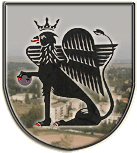 5435 Martfű, Szent István tér 1. Tel: 56/450-222; Fax: 56/450-853E-mail: titkarsag@ph.martfu.huE L Ő T E R J E S Z T É Sa háziorvosi, fogorvosi és házi gyermekorvosi feladat-ellátási megállapodások felülvizsgálatáraMartfű Város Önkormányzata Képviselő-testületének 2016. szeptember 29-i üléséreElőkészítette: Hegedűsné Blaskó Anikó aljegyző Véleményező: Egészségügyi, Foglalkoztatási és Szociális Bizottság,Döntéshozatal: egyszerű többség Tárgyalás módja: nyilvános ülésTisztelt Képviselő-testület!Magyarország helyi önkormányzatairól szóló 2011. évi CLXXXIX. törvény 13. § (1) bekezdés 4. pontja, valamint a 23. § (5) bekezdés 9. pontja a települési önkormányzat feladataként határozza meg az egészségügyi alapellátás biztosítását.Az egészségügyről szóló 2015. évi CXXIII. törvény értelmében a települési önkormányzat feladata gondoskodni az egészségügyi alapellátás keretében a háziorvosi és házi gyermekorvosi ellátásról, a fogorvosi alapellátásról, az alapellátáshoz kapcsolódó ügyeleti ellátásról, a védőnői ellátásról és az iskola-egészségügyi ellátásról.Az egészségügyi alapellátás célja, hogy a beteg a lakóhelyén folyamatos egészségügyi ellátásban részesülhessen.A lakóhelyen történő ellátás megszervezése helyi önkormányzati feladat, melyet az önkormányzatok a praxisjoggal rendelkező orvosokkal kötött feladat-ellátási szerződés alapján látnak el, figyelembe véve az egészségügyi ellátás folyamatos működtetésének egyes szervezési kérdéseiről szóló 47/2004. (V.11.) ESzCsM rendelet előírásait is.Az önálló orvosi tevékenységről szóló 2000. évi II. törvény 2/B. §-a kötelező feladatként határozta meg az önkormányzatok számára, hogy a praxisjoggal rendelkező háziorvosokkal feladat-ellátási szerződést kössenek és meghatározta annak a következő kötelező tartalmi elemeit is:a felek megnevezése, a személyes ellátásra kötelezett orvos megnevezésével,a praxisjoggal érintett körzet meghatározása,a felek kötelezettségeinek meghatározása, ideértve a települési önkormányzatnak a fenntartáshoz történő hozzájárulására vonatkozó szabályokat,a rendelési idő meghatározása, azzal, hogy az adott településen működő, praxisjoggal rendelkező háziorvosok kötelesek rendelési idejüket összehangoltan kialakítani,az ügyeletben történő részvételre vonatkozó rendelkezések,a helyettesítésre vonatkozó rendelkezések, az ellátás nyújtásában részt vevő egészségügyi szakdolgozókra vonatkozó rendelkezések,a szerződés időtartama, a felmondásra vonatkozó rendelkezések,a kártérítésre, kártalanításra vonatkozó rendelkezések.A c.) pont szerinti fenntartási kötelezettség körében a települési önkormányzat köteles gondoskodni az egészségügyért felelős miniszter rendeletében meghatározott rendelő praxisjoggal rendelkező háziorvos részére történő térítésmentes használatba adásáról, valamint - amennyiben a rendelő nem a háziorvos vagy a háziorvosi szolgáltató tulajdonában van – a rendelő külső homlokzati részei karbantartásáról, felújításáról, valamint a falakban elhelyezkedő vezetékek és a központi fűtésrendszer teljes, vagy részleges cseréjével járó munkák elvégzéséről.Martfű Város Önkormányzatának Képviselő-testülete legutóbb a 2012. december 20-i ülésén vizsgálta felül a korábban megkötött feladat-ellátási megállapodásokat, melynek eredményeként a jogszabályi változások alapján sor került azok 2013. január 1-től érvényes, a felsorolt kötelező elemeket is tartalmazó módosítására.Ezen megállapodások melléklete a területi ellátási kötelezettség körzetének utcajegyzéke.Tisztelt Képviselő-testület!Martfű város lakossága számára továbbra is három háziorvosi körzetben, kettő fogorvosi körzetben, valamint egy házi gyermekorvosi körzetben történik az egészségügyi alapellátás biztosítása.Az I. számú háziorvosi körzetben a Dr. Magyarósi és Társa Egészségügyi Szolgáltató BT, a II. számú háziorvosi körzetben a Solt Medic Egészségügyi Szolgáltató és Kereskedelmi KFT, a III. számú háziorvosi körzetben a Szveti-Medic Egészségügyi és Szolgáltató KFT, az I. számú fogorvosi körzetben a FOG-DA 2003 Egészségügyi és Kereskedelmi BT, a II. számú háziorvosi körzetben az EURO-DENT Fogászati Szolgáltató és Kereskedelmi BT, a teljes települést lefedő házi gyermekorvosi körzetben pedig Dr. Bezsilla MED Egészségügyi Szolgáltató KFT végzi az egészségügyi alapellátást.2016-ban a Képviselő-testület elfogadta az egészségügyi alapellátások körzeteinek megállapításáról szóló 10/2016. (V.27.) önkormányzati rendeletét.A rendelet mellékletei tartalmazzák a három háziorvosi körzet, valamint a két fogorvosi körzet utcajegyzékét, amely az új rendelet megalkotásakor kiegészítésre került az I. sz. háziorvosi, valamint a II. számú fogorvosi körzetben 3 külterületi utcával.A feladat-ellátási megállapodások felülvizsgálata alapján így szükségessé válik a Dr. Magyarósi és Társa Egészségügyi Szolgáltató BT-vel, valamint az EURO-DENT Fogászati Szolgáltató és Kereskedelmi BT-vel kötött megállapodások mellékleteiben az utcajegyzék rendelet szerinti átvezetése.Egyéb, a megállapodásokat érintő módosításra a jelenleg hatályos jogszabályok alapján történt felülvizsgálat eredményeként nincs szükség.2016. augusztus 31-én Dr. Magyarósi és Társa Egészségügyi Szolgáltató BT ügyvezetője, Dr. Magyarósi László kérelemmel fordult a Képviselő-testülethez melyben a jelenleg hatályos megállapodásban foglalt rendelési idő módosításához történő hozzájárulását kérte.Eszerint a pénteki napokon a jelenleg érvényes 12,00 órától 16,00 óráig tartó rendelési ideje helyett a másik két háziorvos rendelési idejéhez hasonlóan a délelőtti órákban: 8,00 órától 12,00 óráig tartó rendelési időben látná el az I. számú háziorvosi körzet betegeit.A kérelem benyújtását követően - mivel a hivatkozott jogszabály szerint a háziorvosok kötelesek a rendelési idejüket összehangoltan kialakítani – egyeztetésre került sor az érintettekkel. A javaslatuk szerint péntek délutánonként 12,30 órától az ügyelet kezdetének időpontjáig a szükséges orvosi ellátást a város lakossága számára rendelési időn kívüli készenléttel lehetne biztosítani az egészségházban jelenlévő szakdolgozói értesítés alapján.A feladat-ellátási megállapodásnak a rendelési idő változása miatti módosításához a Képviselő-testület jóváhagyása szükséges.Tisztelt Képviselő-testület!Kérem az előterjesztést szíveskedjenek megtárgyalni és az I. számú háziorvosi körzetben az egészségügyi alapellátást végző Dr. Magyarósi és Társa Egészségügyi Szolgáltató BT ügyvezetőjének kérelmére vonatkozóan döntést hozni a megállapodás módosításának lehetőségéről. M a r t f ű, 2016. szeptember 20.                                                                                                                        Dr. Papp Antal 											polgármesterLátta: Szász Éva	jegyző